Le point sur mes cours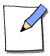 CoursTravail déjà réalisé pour l’examenTravail restant pour l’examen Difficulté 
vis-à-vis de la matière 
(--/-/+/++)Niveau d’importance selon crédits et/ou quantité de travail 
(--/-/+/++)Intérêt pour la matière ()RemarquesTemps nécessaire 
en nombre de jour(s) ou demi-jour(s)CoursTH – TP – REPET – LABO - LECTURE 
(outils, ressources, chapitres, exercices…)TH – TP – REPET – LABO - LECTURE 
(outils, ressources, chapitres, exercices…)Difficulté 
vis-à-vis de la matière 
(--/-/+/++)Niveau d’importance selon crédits et/ou quantité de travail 
(--/-/+/++)Intérêt pour la matière ()RemarquesTemps nécessaire 
en nombre de jour(s) ou demi-jour(s)